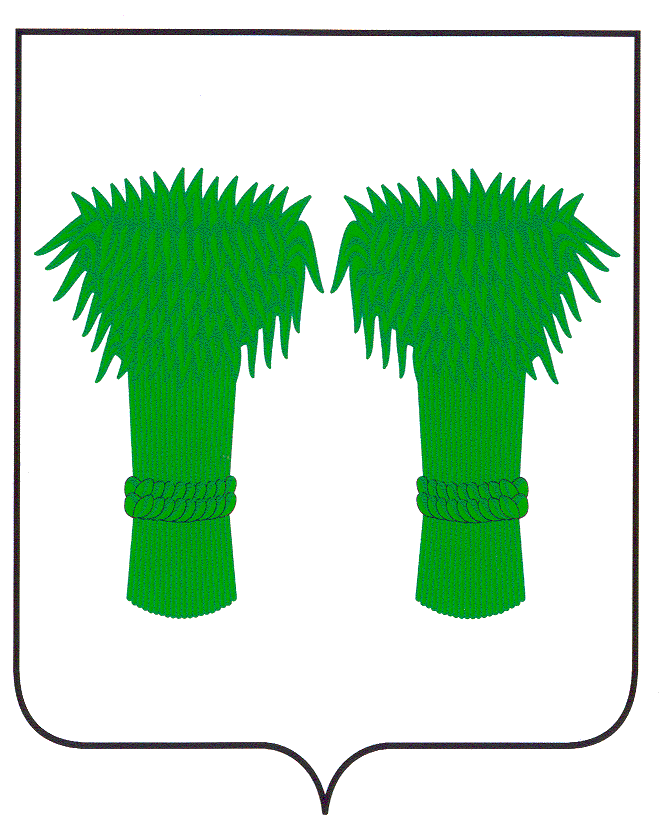     РОССИЙСКАЯ ФЕДЕРАЦИЯ    КОСТРОМСКАЯ ОБЛАСТЬАДМИНИСТРАЦИЯ КАДЫЙСКОГО МУНИЦИПАЛЬНОГО РАЙОНАПОСТАНОВЛЕНИЕ« 05  »  декабря 2014 г.							                                  №  534Об утверждении Порядка взаимодействия  муниципальных заказчиков Кадыйскогомуниципального района с уполномоченным органом по  определению поставщиков (подрядчиков, исполнителей) при осуществлении закупок товаров, работ, услуг для муниципальных нужд Кадыйского муниципального района.	В целях реализации Федерального закона от 05 апреля 2013 года N 44-ФЗ «О контрактной системе в сфере закупок товаров, работ, услуг для обеспечения государственных и муниципальных нужд»,  в соответствии с Федеральным законом от 06.10.2003 № 131-ФЗ «Об общих принципах организации местного самоуправления в Российской Федерации»,  руководствуясь Уставом муниципального образования Кадыйский муниципальный район,                                    постановляю:1. Утвердить Порядок взаимодействия муниципальных заказчиков Кадыйского муниципального района с уполномоченным органом по определению поставщиков (подрядчиков, исполнителей) при осуществлении закупок товаров, работ, услуг для муниципальных нужд Кадыйского муниципального района (Приложение № 1).    2.  Определить администрацию Кадыйского муниципального района в лице отдела по экономике, имущественно-земельным отношениям, размещению муниципального заказа, ценообразованию, предпринимательству и защите прав потребителей администрации уполномоченным органом на осуществление действий по определению поставщиков (подрядчиков, исполнителей) для муниципальных заказчиков Кадыйского муниципального района при закупке товаров, работ, услуг для муниципальных нужд (согласно Приложения 2), за исключением полномочий на обоснование закупок, определение условий контракта, в том числе на определение начальной (максимальной) цены контракта, и подписание контракта (далее - Уполномоченный орган администрации Кадыйского муниципального района).3. Уполномоченный орган администрации Кадыйского муниципального района вправе осуществлять полномочия на определение поставщиков (подрядчиков, исполнителей) для муниципальных заказчиков, действующих от имени поселений на основании соглашения о передаче полномочий в сфере осуществления закупок товаров, работ, услуг для муниципальных нужд поселений.4. Признать утратившим силу постановление администрации Кадыйского муниципального района от 18.07.2014 г  № 303 «Об утверждении порядка взаимодействия  муниципальных заказчиков Кадыйского муниципального района с уполномоченным органом по  определению поставщиков (подрядчиков, исполнителей) при осуществлении закупок товаров, работ, услуг для муниципальных нужд Кадыйского муниципального района».5.Контроль за настоящим постановлением возложить на заместителя главы администрации, начальника отдела по экономике, имущественно-земельным отношениям, размещению муниципального заказа, ценообразованию, предпринимательству и защите прав потребителей администрации Кадыйского муниципального района.6. Настоящее постановление вступает в силу с момента подписания.	Глава администрацииКадыйского муниципального района                                                                                  В. В. Зайцев                                                                                Приложение № 1                                                                                                           к постановлению администрацииКадыйского муниципального района                                                                                               от  «05  » декабря 2014 г №  534        ПОРЯДОК взаимодействия муниципальных заказчиков Кадыйского муниципального района с уполномоченным органом по  определению поставщиков (подрядчиков, исполнителей) при осуществлении закупок товаров, работ, услуг для муниципальных нужд Кадыйского муниципального района1. Общие положения        Настоящий Порядок взаимодействия муниципальных заказчиков Кадыйского муниципального района с Уполномоченным органом по определению поставщиков (подрядчиков, исполнителей) при осуществлении закупок товаров, работ, услуг для муниципальных нужд Кадыйского муниципального района (далее - Порядок) разработан в соответствии с  Федеральным  законом от 05.04. 2013 года № 44-ФЗ «О контрактной системе в сфере закупок товаров, работ, услуг для обеспечения государственных и муниципальных нужд» (далее - Федеральный закон).2. Субъекты определения поставщиков при осуществлении закупок товаров, работ, услуг для муниципальных нужд2.1. Уполномоченным органом на осуществления действий по определению поставщиков (подрядчиков, исполнителей) при закупке товаров, работ, услуг  для муниципальных нужд и нужд муниципальных учреждений Кадыйского муниципального района Костромской области является администрация Кадыйского муниципального района Костромской области  в лице отдела по экономике, имущественно - земельным отношениям, размещению муниципального заказа, ценообразованию, предпринимательству и защите прав потребителей администрации (далее - Уполномоченный орган).2.2. Муниципальные заказчики (далее - Заказчики) – муниципальный орган или муниципальное казенное учреждение, действующие от имени Кадыйского муниципального района, уполномоченные принимать бюджетные обязательства в соответствии с бюджетным законодательством Российской Федерации от имени  Кадыйского муниципального района и осуществляющие закупки. 2.3. Участник  закупки - любое юридическое лицо независимо от организационно-правовой формы, формы собственности, места нахождения и места происхождения капитала или любое физическое лицо, в том числе зарегистрированное в качестве индивидуального  предпринимателя.2.4. Единая комиссия по осуществлению закупок  товаров, работ, услуг (далее по тексту - Комиссия) - постоянно действующий коллегиальный орган, осуществляющий свою деятельность в соответствии с Регламентом, который определяет задачи, компетенцию, права и обязанности, порядок ее работы, обеспечивающий принятие решений по определению победителей участников закупок, в соответствии с требованиями действующего законодательства.2.5. Муниципальный контракт (далее - контракт) — это договор, заключенный от имени Кадыйского муниципального района для обеспечения муниципальных нужд.2.6. Закупка товара, работы, услуги для обеспечения муниципальных нужд (далее - закупка) - совокупность действий, осуществляемых в установленном Федеральным законом порядке заказчиком и направленных на обеспечение муниципальных нужд. Закупка начинается с определения поставщика (подрядчика, исполнителя) и завершается исполнением обязательств сторонами контракта. В случае, если в соответствии с Федеральным законом не предусмотрено размещение извещения об осуществлении закупки или направление приглашения принять участие в определении поставщика (подрядчика, исполнителя), закупка начинается с заключения контракта и завершается исполнением обязательств сторонами контракта.3. Полномочия по взаимодействию Заказчиков и Уполномоченного органа3.1. Уполномоченный орган и Заказчики осуществляют свои полномочия по определению поставщиков  в соответствии с Приложением № 1 к настоящему Порядку и разделом 4 настоящего Порядка.3.2. При определении поставщиков (подрядчиков, исполнителей)  Уполномоченный орган  осуществляет все действия при осуществлении закупок, за исключением тех, которые в соответствии с настоящим Порядком и Приложением № 1 к нему должны быть произведены заказчиком.4. Порядок взаимодействия Заказчиков и Уполномоченного органа4.1. Планирование закупок и подготовка размещения  по определению поставщиков (подрядчиков, исполнителей) муниципального заказа.4.1.1. Заказчики разрабатывают ежегодный план - график закупок товаров, работ, услуг  для обеспечения муниципальных нужд (далее - план-график) и не позднее одного календарного месяца после принятия решения о бюджете и размещают в единой информационной системе (до ввода в эксплуатацию Единой информационной системы - на официальном сайте Российской Федерации в информационно-телекоммуникационной сети «Интернет» для размещения информации о размещении заказов на поставки товаров, выполнение работ, оказание услуг) (далее – ЕИС) на следующий календарный год по форме, утвержденной приказом Минэкономразвития России, Казначейства России № 761/20н, с учетом положений, установленных частью 5 Особенностей размещения на официальном сайте Российской Федерации в информационно-телекоммуникационной сети «Интернет» для размещения информации о размещении заказов на поставки товаров, выполнение работ, оказание услуг планов-графиков размещения заказов на 2014 и 2015 годы, утвержденных приказом Минэкономразвития России, Казначейства России № 544/18н.  До процедуры размещения заказчики направляют план-график в Уполномоченный орган в электронном виде и  на бумажном носителе в  одном экземпляре.4.1.2. Планы-графики, содержащие сведения, составляющие государственную тайну, на официальном сайте не размещаются.4.1.3. При наличии изменений в ежегодном плане-графике закупок Заказчики не позднее чем за десять календарных дней до дня размещения в ЕИС извещения, утверждают и направляют в Уполномоченный орган на бумажном носителе в одном экземпляре  уточненный план-график закупок и размещают изменения в единой информационной системе.4.1.4. Порядок формирования, утверждения и ведения планов-графиков закупок для обеспечения муниципальных нужд устанавливается администрацией Кадыйского муниципального района. 4.2. Определение поставщиков (подрядчиков, исполнителей)4.2.1. Разработанная в соответствии с требованиями Федерального закона заявка, документация, проект контракта представляется муниципальными заказчиками в Уполномоченный орган не позднее, чем за 10 рабочих дней до планируемой даты размещения извещения об осуществлении закупок по определению поставщиков.    Заявка на определение поставщика (подрядчика, исполнителя) составляется Заказчиком по форме Приложение № 2 к настоящему Порядку, на основании и в соответствии с планом-графиком.    Заявка в обязательном порядке согласовывается с финансовым отделом администрации Кадыйского муниципального района, на соответствие доведенным лимитам бюджетных обязательств.    Заявка на определение поставщика (подрядчика, исполнителя), подаваемая Заказчиком в Уполномоченный орган, является подтверждением наличия лимитов бюджетного финансирования по данному предмету муниципального заказа.     К заявке в  обязательном порядке прикладывается:-  обоснование начальной (максимальной) цены контракта. Обоснование начальной (максимальной) цены контракта (цены лота), содержит полученные Заказчиком информацию или расчеты и использованные Заказчиком источники информации о ценах товаров, работ, услуг. В случае выполнения строительно-монтажных  и ремонтных работ муниципальным заказчиком предоставляется утвержденная и согласованная в установленном порядке сметная (проектно-сметная) документация;- техническое задание, утвержденное Заказчиком;      Техническое задание должно содержать описание характеристик закупаемого товара, работ, услуг, требования к качеству товара, работ, услуг, требования к безопасности товара, работ, услуг, требования к функциональным характеристикам (потребительским свойствам) товара, требования к размерам, упаковке, отгрузке товара, требования к результатам работ, иные показатели, связанные с определением соответствия поставляемого товара, выполняемых работ, оказываемых услуг потребностям заказчика.     В Уполномоченный орган не может представляться техническое задание на бумажном носителе, частью которого являются чертежи, схемы, проекты, эскизы и т.п., отсутствующие в электронной форме.     В Уполномоченный орган должно представляться только такое техническое задание, которое может быть размещено в ЕИС.- проект муниципального контракта.    Ответственность за полноту и обоснованность проекта контракта, его соответствия заявке на определение поставщика, техническому заданию несет Заказчик.4.2.2. Уполномоченный орган принимает заявку,  документацию вместе с сопроводительным письмом и в день их поступления регистрирует в журнале регистрации. В течение 10 рабочих дней проводит рассмотрение документации на соответствие ее требованиям Федерального закона.4.2.3. В случае если документация соответствует требованиям Федерального закона, Уполномоченный орган готовит и размещает извещение об осуществлении закупки и необходимую документацию в ЕИС. 4.2.4. В случае если при рассмотрении документации и иных документов выявлены положения не соответствующие требованиям Федерального закона, Уполномоченный орган возвращает документацию заказчику для ее доработки и указанием устраняемых недостатков.4.2.5. Заказчик дорабатывает документацию и устраняет недостатки, выявленные Уполномоченным органом, в течение 3 рабочих дней. После доработки и устранения недостатков заказчик направляет документацию в Уполномоченный орган.4.3. Определение поставщиков  (подрядчиков, исполнителей) путем проведения конкурсов, открытых аукционов в электронной форме (далее – торгов):4.3.1. При определении поставщиков (подрядчиков, исполнителей) Уполномоченный орган обеспечивает опубликование и размещение в ЕИС сведений, подлежащих такому опубликованию и  размещению в соответствии с Федеральным законом.4.3.2. При определении поставщиков (подрядчиков, исполнителей) Уполномоченный орган осуществляет проверку достоверности представленных сведений и документов, а также выявления фактов, которые в соответствии с Федеральным законом могут являться основанием для отказа участнику осуществления закупок в допуске к участию в определении поставщиков (подрядчиков, исполнителей)  или отстранения такого участника от участия в торгах в порядке, предусмотренном Федеральным законом.4.3.3. Комиссия  принимает решение о допуске (или отказе в допуске) участника закупки или об отстранении такого участника от участия в торгах на основании заключения Уполномоченного органа.4.3.4. При определении поставщиков (подрядчиков, исполнителей) в случае признания в соответствии с Федеральным законом торгов несостоявшимися, Уполномоченный орган вправе совместно с Заказчиком принять решение о проведении повторных торгов либо направить в орган, уполномоченный на осуществление контроля в сфере закупок для муниципальных нужд Кадыйского района, запрос на согласование определения поставщика, торги на размещение которого были признаны несостоявшимися, у единственного поставщика.4.3.5. Заказчик вправе заключить контракт у единственного поставщика, в случае возникновения потребности в определенных товарах, работах, услугах вследствие аварии, иных чрезвычайных ситуаций природного или техногенного характера, непреодолимой силы, возникновение необходимости срочного медицинского вмешательства (при условии, что такие товары, работы, услуги не включены в утвержденный Правительством Российской Федерации перечень товаров, работ, услуг, необходимых для оказания гуманитарной помощи либо ликвидации последствий чрезвычайных ситуаций природного или техногенного характера) и применение иных способов определения поставщика (подрядчика, исполнителя), требующих затрат времени, нецелесообразно, при этом Заказчик в срок не позднее одного рабочего дня с даты заключения контракта обязан уведомить об этом орган, уполномоченный на осуществление контроля в сфере закупок для муниципальных нужд Кадыйского района.4.3.6. Закупка у единственного поставщика (подрядчика, исполнителя) может осуществляться в случаях предусмотренных ст. 93 Федерального закона.4.3.7. При определении поставщиков (подрядчиков, исполнителей) Уполномоченный орган в течение одного рабочего дня со дня определения победителя торгов, проведения запроса котировок (или определения участника торгов, участника запроса котировок, с которым заключается муниципальный контракт в случае, если торги признаны несостоявшимися), запроса предложений направляет Заказчику один экземпляр протокола оценки  и сопоставления заявок на участие в конкурсе (протокола вскрытия конвертов либо протокола  рассмотрения заявок – в случае если торги признаны несостоявшимися), протокола аукциона (протокола рассмотрения заявок на участие в аукционе, протокол рассмотрения 2 частей заявок в случае, если аукцион признан несостоявшимся), протокола рассмотрения и оценки котировочных заявок с приложением копии предложения победителя. При этом уведомление победителя (участника торгов, запроса котировок, с которым заключается муниципальный контракт) и направление ему соответствующего протокола и проекта муниципального контракта осуществляется Уполномоченным органом в сроки, установленные Федеральным законом.4.4 Отчетность об  определении поставщиков  (подрядчиков, исполнителей)4.4.1. Муниципальные Заказчики  направляют в Уполномоченный орган на бумажном носителе:   - ежеквартально до 15-го числа месяца, следующего за последним месяцем отчетного квартала, реестр закупок, содержащий сведения, предусмотренные статьей 73 Бюджетного кодекса РФ, по форме согласно Приложению № 3 к настоящему Порядку.4.4.2. Ежеквартально Уполномоченный орган представляет Заказчику информацию об определении поставщиков (подрядчиков, исполнителей), сумме экономии, получаемой по результатам осуществления закупки.4.4.3. Уполномоченный орган в срок не позднее 10 числа месяца следующим за отчетным кварталом, предоставляет  ежеквартальную (годовую) отчетность в Департамент экономического развитии Костромской области о результатах определения поставщиков (подрядчиков, исполнителей) для муниципальных нужд и эффективности использования бюджетных средств.4.5. Ответственность за нарушение законодательства Российской Федерации и иных нормативных правовых актов о контрактной системе в сфере закупок4.5.1. Лица, виновные в нарушении законодательства Российской Федерации, иных нормативных правовых актов о контрактной системе в сфере закупок и настоящего Порядка, несут дисциплинарную, гражданско-правовую, административную, уголовную ответственность в соответствии с законодательством Российской Федерации.                                                                        Приложение № 1                                                     к Порядку взаимодействия муниципальных заказчиков Кадыйского муниципального района с уполномоченным органом                                                              по определению поставщиков (подрядчиков, исполнителей)                                                     при осуществлении закупок товаров, работ, услуг для                                                             муниципальных нужд Кадыйского муниципального районаРаспределение полномочий между Уполномоченным органом и Заказчиками при осуществлении закупок товаров, работ, услуг                               Приложение № 2                                                     к Порядку взаимодействия муниципальных заказчиков Кадыйского муниципального района с уполномоченным органом                                                              по определению поставщиков (подрядчиков, исполнителей)                                                     при осуществлении закупок товаров, работ, услуг для                                                             муниципальных нужд Кадыйского муниципального района   Форма заявки на определение поставщика (подрядчика, исполнителя)На бланке организацииИcx. №Дата                                     Заявка на  определение поставщика (подрядчика, исполнителя)Приложение: документация и проект контракта на бумажном и электронном носителях, на ____ листах.Руководитель (уполномоченное лицо) муниципального заказчика (заказчика)                     _______________              ____________________                                                                                          (подпись)                            (фамилия, инициалы)                                                                          Приложение № 3                                                      к Порядку взаимодействия муниципальных заказчиков  Кадыйского муниципального района с уполномоченным органом                                                               по определению поставщиков (подрядчиков, исполнителей)                                                       при осуществлении закупок товаров, работ, услуг для                                                               муниципальных нужд Кадыйского муниципального района                                                      Реестр закупокЗаказчик ___________________________________По состоянию на «_____» _____________ 20 __ г.Руководитель                               __________________                                ____________________                                                             (подпись)                                             ( фамилия, инициалы)                                                                                                                                                                       Приложение № 2                                                                                                           к постановлению администрацииКадыйского муниципального района                                                                                                            от  « 05 »  декабря  2014 г № 534Перечень муниципальных заказчиков получателей бюджетных средствКадыйского муниципального района1.Администрация Кадыйского муниципального района Костромской области,2.Финансовый отдел администрации Кадыйского муниципального района Костромской области,3.Отдел образования администрации Кадыйского муниципального района Костромской области,4.Отдел по делам культуры, туризма, молодежи и спорта администрации Кадыйского муниципального района Костромской области,5.Муниципальное казенное учреждение «Межпоселенческая центральная библиотека»  Кадыйского муниципального района,6.Муниципальное  казенное учреждение «Районный дом народного творчества и досуга»  Кадыйского муниципального района,7.Избирательная комиссия муниципального образования Кадыйский муниципальный район в Костромской области,8.Муниципальное казенное образовательное учреждение дополнительного образования детей Дом детского творчества Кадыйского муниципального района Костромской области,9.Муниципальное казенное учреждение Паньковского сельского поселения Кадыйского муниципального района Костромской области «Паньковский сельский Дом культуры», 10.Муниципальное казенное учреждение Вешкинского сельского поселения  Кадыйского муниципального района Костромской области  «Вешкинский сельский Дом культуры»,11.Муниципальное казенное учреждение Столпинского сельского поселения  Кадыйского муниципального района Костромской области  «Столпинский сельский Дом  культуры»,12.Муниципальное казенное учреждение «Завражный сельский Дом культуры» Завражного сельского поселения  Кадыйского муниципального района Костромской области,13.Муниципальное казенное учреждение  Екатеринкинского сельского поселения Кадыйского муниципального района Костромской области  «Екатеринкинский сельский клуб»,14.Муниципальное казенное учреждение Чернышевского сельского поселения  Кадыйского муниципального района Костромской области  «Чернышевский сельский Дом культуры»,15.Муниципальное казенное учреждение Селищенского сельского поселения Кадыйского муниципального района Костромской области «Селищенский сельский клуб»,16.Муниципальное  казенное учреждение «Кадыйский районный краеведческий музей»  Кадыйского муниципального района,17.Муниципальное казенное образовательное учреждение дополнительного образования детей «Кадыйская детская музыкальная школа»  Кадыйского муниципального района,18.Муниципальное казенное образовательное учреждение дополнительного образования детей «Завражная детская музыкальная школа» Кадыйского муниципального района,19.Муниципальное казенное дошкольное образовательное учреждение Вешкинский детский сад  Кадыйского муниципального района Костромской области,20.Муниципальное казенное дошкольное образовательное учреждение Детский сад № 1  Кадыйского муниципального района Костромской области,21.Муниципальное казенное дошкольное образовательное учреждение Детский сад № 3 Кадыйского муниципального района Костромской области,22.Муниципальное казенное дошкольное образовательное учреждение Завражный детский сад  Кадыйского муниципального района Костромской области,23.Муниципальное казенное дошкольное образовательное учреждение Котловский детский сад  Кадыйского муниципального района Костромской области,24.Муниципальное казенное общеобразовательное учреждение Вешкинская основная общеобразовательная школа Кадыйского муниципального района Костромской области,25.Муниципальное казенное общеобразовательное учреждение Завражная средняя общеобразовательная школа Кадыйского муниципального района Костромской области,26.Муниципальное казенное общеобразовательное учреждение Котловская основная общеобразовательная школа Кадыйского муниципального района Костромской области,27.Муниципальное казенное общеобразовательное учреждение Кадыйская средняя общеобразовательная школа имени М.А. Четвертного Кадыйского муниципального района Костромской области,28.Муниципальное казенное общеобразовательное учреждение Паньковская начальная общеобразовательная школа Кадыйского муниципального района,29.Муниципальное казенное общеобразовательное учреждение Столпинская основная общеобразовательная школа Кадыйского муниципального района Костромской области,30.Муниципальное казенное общеобразовательное учреждение Текунская основная общеобразовательная школа Кадыйского муниципального района Костромской области,31.Муниципальное казенное общеобразовательное учреждение Чернышевская средняя общеобразовательная школа Кадыйского муниципального района Костромской области,32.Муниципальное казенное общеобразовательное учреждение Екатеринкинская основная общеобразовательная школа Кадыйского муниципального района Костромской области,33.Муниципальное казенное общеобразовательное учреждение Дубковская основная общеобразовательная школа Кадыйского муниципального района Костромской области.№п/п Полномочия Обладатель Подготовка и планирование осуществления закупок товаров, работ, услуг  Подготовка и планирование осуществления закупок товаров, работ, услуг  Подготовка и планирование осуществления закупок товаров, работ, услуг  1.Формирование ежегодного плана-графика закупок по установленной форме                     Заказчик2.Определение начальной цены муниципального контракта, предмета и существенных условий муниципального контракта Заказчик3.Выбор способа определения поставщика (подрядчика, исполнителя)Заказчик4.Установление дополнительных требований к участникам закупки  в соответствии с частью 2 статьи 31 Федерального закона в случае установления Правительством Российской Федерации дополнительных требований к участникам закупок.Заказчик5.Установление требования о внесении денежных средств в качестве обеспечения заявки на участие в конкурсе или аукционе, о предоставлении обеспечения         исполнения муниципального контракта                Заказчик6.Разработка конкурсной документации, документации об открытом аукционе в электронной форме (далее - КД/ДА) извещения о проведении запроса котировок, запроса предложений, проекта муниципального контракта, извещение о заключении контракта с единственным поставщиком.Заказчик7.Утверждение КД/ДА, извещения о проведении запроса  
котировок, запроса предложений, проекта муниципального контракта        Заказчик8.Принятие решения об отказе муниципальному заказчику в приеме заявки по определению поставщика (подрядчика, исполнителя), в следующих случаях:а) оформление заявки с нарушением утвержденной формы;б) непредставление документов, указанных в заявке, а также перечисленных в приложении к заявке; в) несоблюдение действующего законодательства при формировании заявки; г) отсутствие в заявке четкого определения предмета
осуществления закупки, а также его характеристик Уполномоченный органОпределение поставщиков (подрядчиков, исполнителей), путем проведения открытых конкурсов, двухэтапных конкурсов, конкурсов с ограниченным участием, аукционов в электронной форме (далее -торгов)Определение поставщиков (подрядчиков, исполнителей), путем проведения открытых конкурсов, двухэтапных конкурсов, конкурсов с ограниченным участием, аукционов в электронной форме (далее -торгов)Определение поставщиков (подрядчиков, исполнителей), путем проведения открытых конкурсов, двухэтапных конкурсов, конкурсов с ограниченным участием, аукционов в электронной форме (далее -торгов)1. Опубликование в СМИ извещения о проведении торгов, направление приглашений об участии в закрытом конкурсе или аукционе Уполномоченный орган2.Размещение в ЕИС извещения о проведении торгов, утвержденной КД/ДА  и проекта муниципального контракта            Уполномоченный орган3.Отказ от проведения торгов в соответствии с Федеральным законом Заказчик,Уполномоченный орган4.Выбор электронной площадки, на которой будет осуществляться закупка при проведении открытого аукциона в электронной формеУполномоченный орган  5. Разъяснение заинтересованным лицам содержания КД/ДА Заказчик,Уполномоченный орган6.Подтверждение получения заявки на участие в конкурсе поданной в электронной форме Уполномоченный орган7.Регистрация конвертов с заявками на участие в конкурсе и выдача расписок в их получении Уполномоченный орган8. Подписание протокола вскрытия конвертов заявок на участие в конкурсе и размещение его в ЕИС Уполномоченный орган,Комиссия9.Осуществление аудио и видео записи вскрытия конвертов заявок на участие в открытых конкурсах, двухэтапных конкурсах, конкурсах с ограниченным участиемУполномоченный орган10Проведение проверки соответствия участников осуществления закупок товаров, работ, услуг  требованиям, установленным  Федеральным закономУполномоченный орган11Запрос у соответствующих органов и организаций сведений о ликвидации участника, о проведении в отношении участника процедуры банкротства, о приостановлении деятельности участника, о наличии задолженности участника по начисленным налогам, сборам, обязательным платежам в бюджеты любого уровня и в государственные внебюджетные фонды за прошедший календарный год, об обжаловании наличия таких задолженностей и о результатах рассмотрения таких жалоб Уполномоченный орган12Подписание и размещение на Официальном сайте соответствующих протоколов заседания Единой комиссии по определению поставщика (подрядчика, исполнителя)Уполномоченный орган,Комиссия13Направление участникам осуществления закупки товаров, работ, услуг, подавшим заявки, уведомлений о принятых комиссией решениях Уполномоченный орган14Возврат обеспечения заявки на участие в определении поставщика (подрядчика, исполнителя) в случаях и порядке, установленных Федеральным законом Заказчик15Предоставление разъяснений результатов торгов участникам осуществления закупки товаров, работ, услуг по их запросам в сроки, установленные Федеральным закономУполномоченный органЗаказчик16Передача победителю конкурса протокола оценки и рассмотрения заявок на участие в конкурсе, проекта муниципального контракта Уполномоченный орган,Заказчик17Направление оператору электронной площадки без подписи Заказчика проекта контракта в течение 5 дней со дня размещения на электронной площадке протокола подведения итогов открытого аукциона в электронной формеУполномоченный орган18Направление оператору электронной площадки контракта, подписанного электронной цифровой подписью заказчикаУполномоченный орган19Принятие решения об объявлении повторных торгов, изменении условий торгов Уполномоченный орган совместно с Заказчиком20Принятие решения об отстранении участника от участия в конкурсе в соответствии с Федеральным законом (статья 31 Федерального закона)КомиссияРазмещение определения поставщиков (подрядчиков, исполнителей) без проведения торговРазмещение определения поставщиков (подрядчиков, исполнителей) без проведения торговРазмещение определения поставщиков (подрядчиков, исполнителей) без проведения торгов1.Размещение извещения о проведении запроса котировок, запроса предложений и проекта муниципального контракта в ЕИС        Уполномоченный орган  2.Подтверждение получения котировочной заявки, поданной в электронной форме в соответствии с Федеральным законом Уполномоченный орган3. Регистрация котировочных заявок, заявок на участие в запросе предложений и выдача расписок в их получении в соответствии с Федеральным законом Уполномоченный орган 4.Продление срока подачи котировочных заявок в   соответствии с требованиями Федерального закона    Уполномоченный орган  5.Размещение на сайте извещения о продлении срока подачи котировочных заявок Уполномоченный орган6.Подписание и размещение на сайте протокола рассмотрения и оценки котировочных заявок Уполномоченный орган,Комиссия7.Подписание протокола проведения запроса предложенийУполномоченный орган, Комиссия8.Передача протокола рассмотрения и оценки котировочных заявок победителю в проведении запроса котировок и проекта муниципального контрактаУполномоченный орган9.Передача победителю проекта муниципального контрактаУполномоченный орган10.Принятие решения о проведении повторного запроса котировок, изменении условий запроса котировок  Уполномоченный орган совместно с ЗаказчикомЗаключение муниципальных контрактовЗаключение муниципальных контрактовЗаключение муниципальных контрактов1.Заключение муниципальных контрактов с победителями 
конкурсов, аукционов, с победителями в проведении  
запросов котировок, запроса предложений в соответствии с условиями КД/ДА, извещения о проведении запроса котировок, запроса предложений и  
заявкой, поданной участником осуществления закупок  
которым заключается контракт                       Заказчик2.Информирование Уполномоченного органа о нарушениях победителями сроков подписания муниципальных контрактов и/или об отказе от подписания контрактов с предложениями о выборе нового победителя Заказчик3.Присвоение заключенному муниципальному контракту   
регистрационного номера                                             ЗаказчикОтчетность в сфере размещения муниципального заказаОтчетность в сфере размещения муниципального заказаОтчетность в сфере размещения муниципального заказа1.Внесение сведений о заключении, изменении, расторжении, исполнении контракта в Единый реестр контрактов                   Уполномоченный орган2.Хранение документов, составленных и полученных     
в процессе определения поставщика (подрядчика, исполнителя), аудиозаписей         Уполномоченный органСогласовано:Начальник финансового отделаадминистрации Кадыйского муниципального района:    ___________  Н.А. КузнецоваУтверждаю:1Муниципальный заказчик (заказчик)полное и сокращенное наименование;место нахождения;почтовый адрес;телефон, факс, адрес электронной почты 2Способ закупки3Предмет контракта(В случае осуществления закупки у субъектов малого предпринимательства, социально ориентированных некоммерческих организаций,  необходимо указать данное условие).4Начальная (максимальная) цена  контракта5Код товаров, работ, услуг по ОКДП             (ОК 004-93)6Планируемая дата начала процедуры определения поставщика7Планируемая дата осуществления закупки (период)8Источник финансирования заказа(тип средств)9Код бюджетной классификации 10Наличие размещения заказа в плане-графике:«Подтверждаю»Руководитель (уполномоченное лицо) муниципального заказчика (заказчика)__________ Ф. И.О.  ________________ (подпись)                               дата11Удостоверяю, что при формировании предмета контракта соблюдено требование части 3 статьи 17 Федерального закона от 26.07.2006 № 135–ФЗ «О защите конкуренции»Удостоверяю, что при формировании предмета контракта соблюдено требование части 3 статьи 17 Федерального закона от 26.07.2006 № 135–ФЗ «О защите конкуренции»№п/пдата закупкиНаименование закупаемых товаров, работ и услугЕд.изм.Кол-воЦена с НДС, руб.Сумма, руб.наименование и местонахождение поставщиков, подрядчиков и исполнителей услуг1234567               8